                                    	  REGISTRO  DI  SQUADRA								ATC/CA  SV _____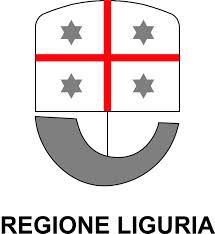                      SQUADRA CACCIA CINGHIALE N°..................BATTUTA  DEL  ................................. (da  trasmettere entro il giorno successivo all’A.T.C./C.A. SV__)COGNOME  E  NOME       PRESENTE          ASSENTE               PRESENTE          ASSENTE               PRESENTE          ASSENTE               PRESENTE          ASSENTE               PRESENTE          ASSENTE               PRESENTE          ASSENTE               PRESENTE          ASSENTE         12  3  4  5  6  7  8  910111213141516171819202122232425262728COGNOME  E  NOME              PRESENTE           ASSENTE                      PRESENTE           ASSENTE                      PRESENTE           ASSENTE                      PRESENTE           ASSENTE                      PRESENTE           ASSENTE                      PRESENTE           ASSENTE                      PRESENTE           ASSENTE         293031323334353637383940INVITATI:INVITATI:INVITATI:INVITATI:INVITATI:1............................................................................................................................................................................7......................................................................................2............................................................................................................................................................................8......................................................................................3  ......................................................................................  ......................................................................................9......................................................................................4............................................................................................................................................................................10......................................................................................5............................................................................................................................................................................6............................................................................................................................................................................(limite invitati con battuta congiunta con altra squadra)(limite invitati con battuta congiunta con altra squadra)(limite invitati con battuta congiunta con altra squadra)BATTUTA CONGIUNTA CON SQUADRA/E N° ....................................................................................................................BATTUTA CONGIUNTA CON SQUADRA/E N° ....................................................................................................................BATTUTA CONGIUNTA CON SQUADRA/E N° ....................................................................................................................BATTUTA CONGIUNTA CON SQUADRA/E N° ....................................................................................................................BATTUTA CONGIUNTA CON SQUADRA/E N° ....................................................................................................................ZONA DI CACCIA  ........................................................ZONA DI CACCIA  ........................................................N° CINGHIALI ABBATTUTI ...............................................N° CINGHIALI ABBATTUTI ...............................................N° CINGHIALI ABBATTUTI ...............................................ZONA DI CACCIA  ........................................................ZONA DI CACCIA  ........................................................N° CINGHIALI ABBATTUTI ...............................................N° CINGHIALI ABBATTUTI ...............................................N° CINGHIALI ABBATTUTI ...............................................ZONA DI CACCIA  ........................................................ZONA DI CACCIA  ........................................................N° CINGHIALI ABBATTUTI ...............................................N° CINGHIALI ABBATTUTI ...............................................N° CINGHIALI ABBATTUTI ...............................................IL RESPONSABILE DELLA SQUADRA........................................................................